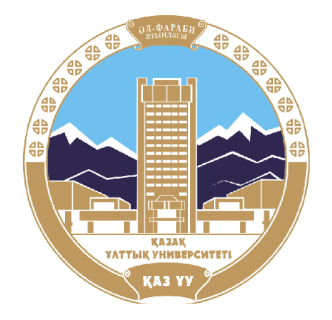 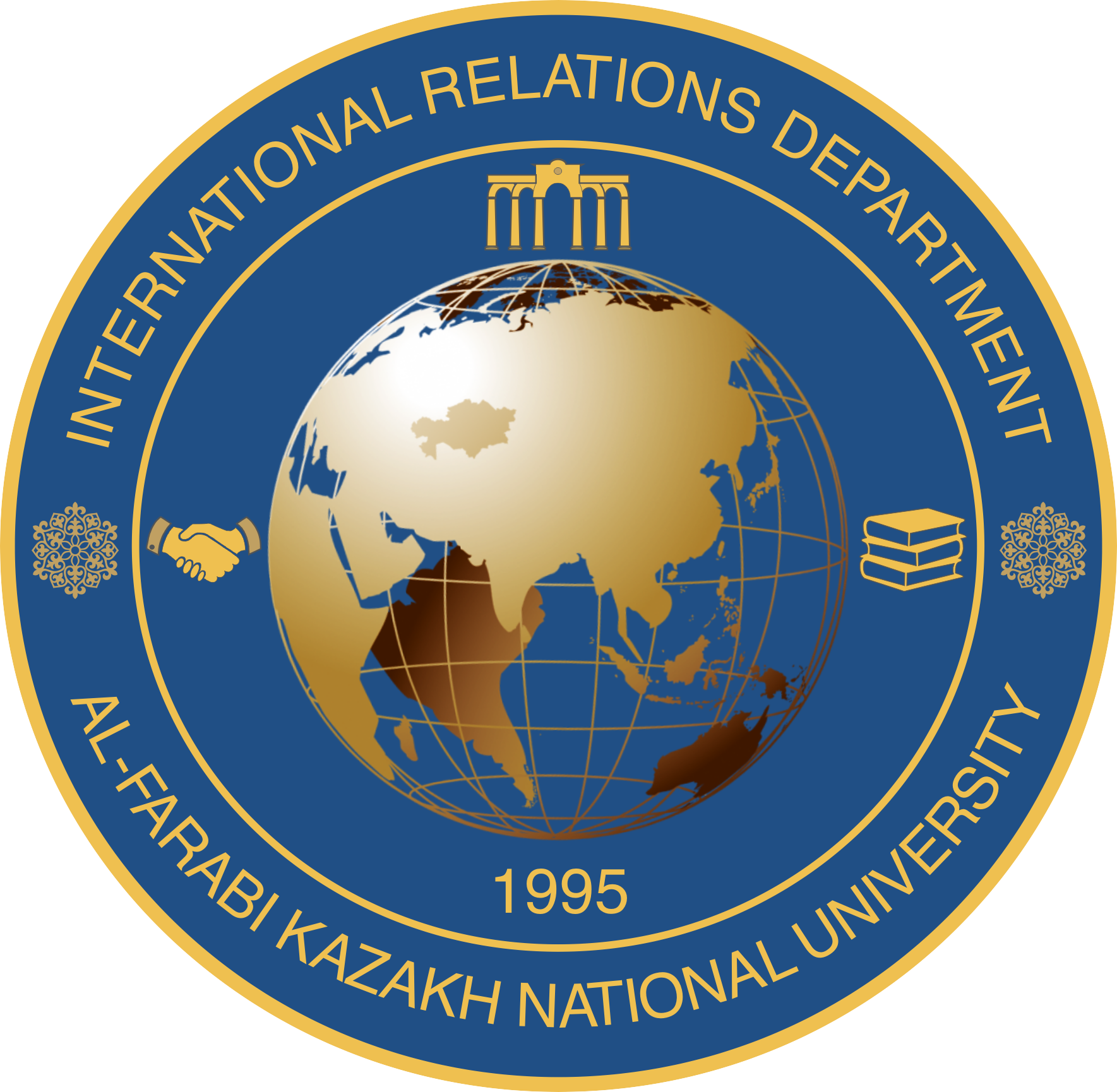 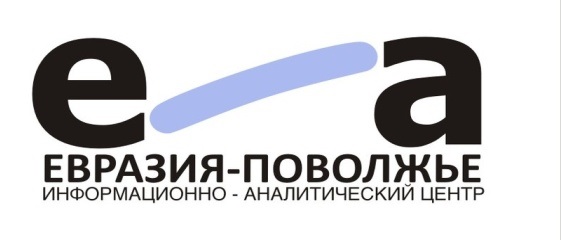 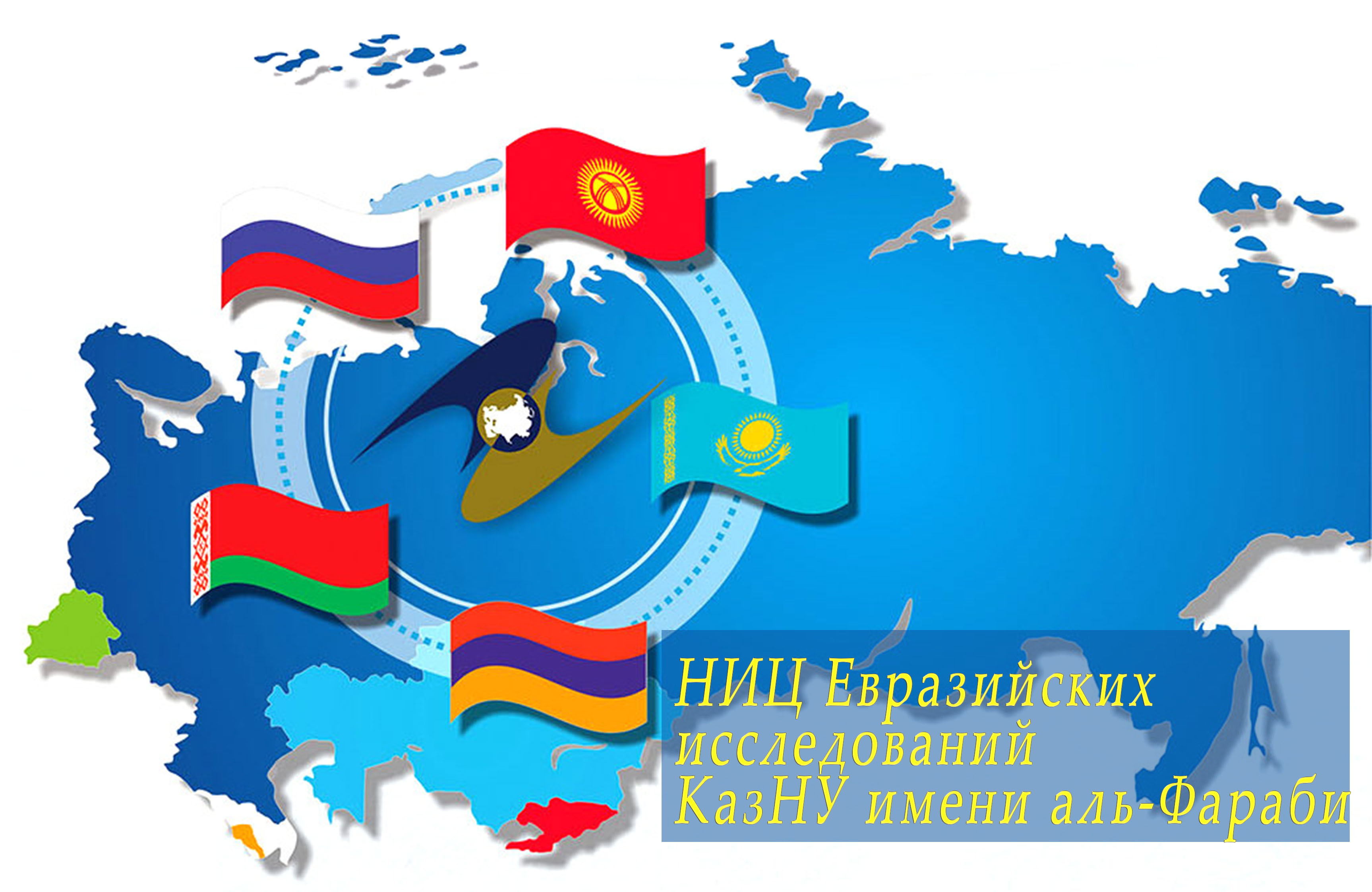 Программа международной научной конференции «ЕВРАЗИЙСКИЙ ЭКОНОМИЧЕСКИЙ СОЮЗ НА СОВРЕМЕННОМ ЭТАПЕ: УСЛОВИЯ РАЗВИТИЯ И ВНЕШНИЕ ВЫЗОВЫ»Дата и время проведения:24 ноября 2020 г., 14:00 – 17:00Место проведения: онлайн Организаторы:Центр Евразийских исследований Факультет международных отношенийИАЦ Евразия-ПоволжьеРегламент: zoomДоклады – до 8 минут Дискуссионные выступления – до 5 минут ID: 434923718Код доступа: 123459.30-10.00 Регистрация участников 14.00- 14.30Открытие конференции: Приветственное слово:Сагынгали Айдарбаев – декан факультета международных отношений КазНУ имени аль-ФарабиПредставители Дипкорпуса Алмаша Аренова – руководитель Управления Представительства МИД РК в г. АлматыМаткеримов Руслан Акылбекович –советник посольства  Кыргызской РеспубликиБеларусь?Россия?Директор Центра Евразийских исследований МовкебаеваДиректор ИАЦ Евразия-Поволжье- Лапенко М.В.Модератор: Мовкебаева Г.А.Модератор: Мовкебаева Г.А.14.30-14.40Булат Клычбаевич Султанов – директор Исследовательского института международного и регионального сотрудничества КНУ, доктор исторических наук, профессорКАЗАХСТАН И ЕВРАЗИЙСКАЯ ИНТЕГРАЦИЯ В ПОСТКОРОНАВИРУСНЫЙ ПЕРИОД14.40-14.50Константин Петрович Курылев – доктор исторических наук, профессор кафедры теории и истории международных отношений РУДН, заместитель главного редактора Вестника РУДН, Серия Международные отношенияЕВРАЗИЙСКАЯ ИДЕОЛОГИЯ И ПОЛИТИЧЕСКИЕ ПРОЦЕССЫ14.50-15.00  Павел Иванович Дятленко – доцент КРСУ, г. Бишкек (Кыргызстан)УЧАСТИЕ КЫРГЫЗСТАНА В ЕАЭС: ДОСТИЖЕНИЯ, ПРОБЛЕМЫ, ПЕРСПЕКТИВЫАндрей Евгеньевич Чеботарев – директор Центра актуальных исследований “Альтернатива" УЧАСТИЕ КАЗАХСТАНА В ЕАЭС: ПРОМЕЖУТОЧНЫЕ ИТОГИ И ВОЗМОЖНЫЕ ПЕРСПЕКТИВЫАлексей Валерьевич Дзермант-директор аналитического Центра изучения и развития континентальной интеграции «Северная Евразия»(Тема уточняется)15.00-15.10  Марина Владимировна Лапенко – директор ИАЦ Евразия-Поволжье, доцент кафедры международных отношений и внешней политики России Саратовского государственного университета им. Н.Г.Чернышевского, кандидат исторических наук ПРИНЯТИЕ СТРАТЕГИИ 2025 И РОЛЬ ДОЛГОСРОЧНОГО ПЛАНИРОВАНИЯ В РАЗВИТИИ ЕВРАЗИЙСКОЙ ИНТЕГРАЦИИ15.10-15.20Владимир Владимирович Парамонов - руководитель аналитической группы «Центральная Евразия» (Ташкент, Узбекистан) и одноименного интернет-проекта  (www.ceasia.ru, www.ceasia.org). Кандидат политических наук / Ph.D. "ПРОБЛЕМЫ И ПЕРСПЕКТИВЫ ИНТЕГРАЦИИ В РАМКАХ ЕАЭС: ВЗГЛЯД ИЗ УЗБЕКИСТАНА."15.20-15.30Айдар Молдашевич Амребаев – руководитель Центра Первого Президента Института мировой экономики и политикиО ПЕРСПЕКТИВАХ ВНЕШНИХ ПРОЕКТОВ С УЧАСТИЕМ КАЗАХСТАНА В УСЛОВИЯХ МЕНЯЮЩЕЙСЯ МЕЖДУНАРОДНОЙ СИТУАЦИИ: ОПЫТ ВЗАИМОДЕЙСТВИЯ С КИТАЕМ И РОССИЕЙ15.30-15.40Лейла Федоровна Деловарова – доктор PhD, и.о. доцента кафедры международных отношений и мировой экономики КазНУ имени аль-ФарабиКОНТУРЫ  РАЗВИТИЯ ЕВРАЗИЙСКОЙ ИНТЕГРАЦИИ: ПРЕПЯТСТВИЯ И ПЕРСПЕКТИВЫ РАЗВИТИЯ15.40 -15.50Галия Ахметвалиевна Мовкебаева – директор Центра евразийских исследований, доктор исторических наук, профессорПЕРСПЕКТИВЫ СОПРЯЖЕНИЯ СТРАН ЕАЭС  С ЭПШП И ЕС15.50-16.00 Мара Шаукатовна Губайдуллина – директор Центра германских исследований, доктор исторических наук, профессор кафедры международных отношений и мировой экономики КазНУ имени аль-Фараби«ЕАЭС – ЕС: ДИСКУССИИ, ПОЗИЦИИ О ПЕРСПЕКТИВАХ И ВОЗМОЖНОСТЯХ СОТРУДНИЧЕСТВА» 16.00 16.10Эдуард Полетаев – президент общественного фонда «Мир Евразии», политолог, журналист-международник(Тема уточняется)16.10-16.20Ирина Черных – проект-менеджер представительства Фонда Розы Люксембургв Центральной Азии, доктор исторических наук, профессор ВНЕШНЯЯ МОЛОДЕЖНАЯ МИГРАЦИЯ ИЗ КАЗАХСТАНА: РИСКИ, ОСОБЕННОСТИ И ПОСЛЕДСТВИЯ16.20-16.30Малик Альшиоразович Ауган - доктор исторических наук, профессор кафедры международных отношений и мировой экономики КазНУ имени аль-ФарабиФОРМИРОВАНИЕ ЕДИНОГО ТРАНСПОРТНОГО ПРОСТРАНСТВА В ЕАЭС: КЕЙС «СОГЛАШЕНИЕ О СУДОХОДСТВЕ» (04.02.2019)16.30-16.40 Сания Моряковна Нурдавлетова  – доцент кафедры международных отношений ЕНУ им. Л.Н. Гумилева, кандидат исторических наук, доцент  НОРМАТИВНО-ПРАВОВОЕ ОБЕСПЕЧЕНИЕ ПРОЦЕССА ЕВРАЗИЙСКОЙ ЭКОНОМИЧЕСКОЙ ИНТЕГРАЦИИ16.40-17.00Дискуссия, подведение итогов конференции